MINI al NAIAS di Detroit 2015
Indice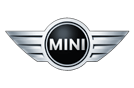 1.	MINI al NAIAS di Detroit 2015
(versione breve)...................................................................................... 22.	Puro divertimento di guida, più vivace che mai:
la Nuova MINI John Cooper Works.................................................... 43.	Una fresca declinazione anche nell’ultima generazione:
l’attuale gamma di modelli MINI….................................................... 83.	Richiamo estetico senza tempo che unisce tradizione e stile moderno:
MINI Superleggera Vision………….…….…......................................10Nota: le auto descritte in questa cartella stampa corrispondono alle specifiche di motore e di equipaggiamento del mercato automobilistico americano. Variazioni sono possibili in altri mercati. Tutti i valori per le prestazioni e per i consumi sono provvisori.1. MINI al NAIAS di Detroit 2015 (Versione breve)Un anno dopo la premiere statunitense della Nuova MINI, il costruttore britannico di auto premium presenta, in occasione del Salone automobilistico internazionale nordamericano (NAIAS) di Detroit, un’altra spettacolare novità nella gamma di modelli. La Nuova MINI John Cooper Works è pronta a fare il suo esordio e vede ora la sua anteprima mondiale nella Mecca dell’industria automobilistica americana. Questo modello innalza il tipico divertimento di guida MINI – già ben presente nella più recente generazione – ad un livello di irresistibile passione per le corse. Un motore turbo particolarmente potente, tecnologia delle sospensioni messa a punto appositamente per la pista ed un design della carrozzeria ottimizzato aerodinamicamente conferiscono eccezionali proprietà prestazionali alla Nuova MINI John Cooper Works.La nuova auto estremamente sportiva unisce l’entusiasmo per le massime prestazioni, tipico del marchio John Cooper Works, alla qualità raffinata e coerente dell’ultima generazione di MINI. Al NAIAS 2015, la nuova versione dell’Originale del segmento delle piccole auto premium dimostrerà non solo di offrire un estremo divertimento di guida, ma anche una base perfetta per una nuova declinazione. In occasione di questo salone, altre alla Nuova MINI, i riflettori saranno puntati anche sulla Nuova MINI 5 porte. Inoltre, i visitatori dell’auto show, dal 17 al 25 gennaio 2015, avranno l’opportunità di vedere le ultime novità del programma di equipaggiamenti speciale MINI Yours, nonché una concept car particolarmente affascinante.Secondo la tradizione, il NAIAS è il primo salone automobilistico dell’anno al mondo. Ormai è uno dei motor show più seguiti del globo e si svolgerà per la 27° edizione nel 2015. Oltre 200 aziende presenteranno nuovi modelli, prodotti e tecnologie al Cobo Center di Detroit. Come lo scorso anno, gli organizzatori prevedono che il NAIAS 2015 attrarrà oltre 800 mila visitatori.Prima mondiale per la super sportiva: la Nuova MINI John Cooper Works
La Nuova MINI John Cooper Works offre un temperamento estremo grazie ad un preciso controllo, che consente un divertimento di guida particolarmente affascinante nel traffico di tutti i giorni. Queste caratteristiche tipiche dei modelli John Cooper Works sono create attraverso lo sviluppo e l’armonizzazione di dettagli tecnologici per il motore, per le sospensioni, per la carrozzeria e per il posto di guida, il tutto basato su una profonda competenza per le corse e orientato alle massime prestazioni.Le componenti più importanti di questo pacchetto completo sono costituite dal potente motore turbo quattro cilindri, da sospensioni sportive, che comprendono sistemi frenanti sportivi Brembo e ruote in lega leggera esclusive John Cooper Works, dal kit aerodinamico John Cooper Works e da prese d’aria particolarmente ampie sulla parte frontale della vettura, nonché da interni in stile sportivo realizzati appositamente per il modello. Con il suo design esclusivo e con i suoi elementi di equipaggiamento, la Nuova MINI John Cooper Works si distingue più chiaramente che mai dagli altri modelli della famiglia MINI. Essa vanta prestazioni di guida significativamente migliori e un’ulteriore riduzione dei livelli di consumo rispetto al modello precedente.La MINI Superleggera Vision: lo stile britannico incontra l’eleganza italiana.
La tecnologia orientata al futuro e la maestria nella lavorazione tradizionale si uniscono nel concept di una roadster compatta creato in collaborazione tra MINI e Touring Superleggera, specialista italiano di design e realizzazione di carrozzerie. La MINI Superleggera Vision è un’interpretazione moderna della classica due posti aperta ed è in grado di unire lo stile britannico con l’eleganza italiana. Realizzato a mano in modo minuzioso, il concept presenta sotto il cofano un motore elettrico. Il concetto e il design del veicolo puntano interamente sull’essenziale: divertimento di guida ed appeal estetico.Le caratteristiche proporzioni MINI della roadster acquistano un affascinante tocco carismatico grazie alle inconfondibili linee e alle finiture delle superfici di Touring Superleggera. La costruzione leggera utilizzata per la carrozzeria – altro elemento caratteristico – contribuisce al puro divertimento di guida, all’agilità elettrizzante e all’efficienza d’avanguardia.  Negli interni della MINI Superleggera Vision, viene creato un appeal estetico, purista e senza tempo grazie a superfici generose e a materiali di alta qualità che sono particolarmente autentici in quanto rimasti in gran parte nel loro stato originario.Per ulteriori dettagli sui consumi ufficiali, sulle emissioni di CO2 e sui consumi elettrici delle nuove vetture, fare riferimento al “Manual on fuel consumption, CO2 emissions and power consumption of new cars”, disponibili in tutti i punti vendita, dalla Deutschen Automobil Treuhand GmbH (DAT), Hellmuth-Hirth-Str. 1, 74760 Ostfildern-Schamhausen e a http://dat.de/angebote/verlagsprodukte(leitfaden-kraftsoffverbrrauch.html. ManualCO2 (PDF – 2,7 MB)2. Puro divertimento di guida, più vivace che mai:
la Nuova MINI John Cooper WorksIl costruttore britannico di auto premium dalla ricca tradizione lancia l’attuale edizione della supersportiva al vertice nel segmento delle auto compatte in occasione del NAIAS 2015 a Detroit. L’eccezionale carattere della Nuova MINI John Cooper Works è dovuto al più potente motore mai installato su un modello di serie del marchio, alla tecnologia delle sospensioni valorizzate grazie alla competenza sportiva ed a elementi di design specifici di questo modello, che non soltanto ottimizzano le caratteristiche dinamiche della vettura, ma ne sottolineano anche il carisma esclusivo. Con il suo temperamento irresistibile e con valori prestazionali entusiasmanti, essa supera le varianti più sportive della Nuova MINI come il modello precedente con il logo John Cooper Works sulla griglia del radiatore.La potenza richiesta da questo nuovo divertimento di guida al top viene erogata da un motore due litri 4 cilindri sviluppato in base all’ultima generazione di propulsori con tecnologia MINI TwinPower Turbo. Esso genera una potenza massima di 228 CV e una coppia massima di 320 Nm, che consentono alla Nuova MINI John Cooper Works di accelerare da zero a 100 km/h in 6,3 secondi. Con un valore di 5,6 secondi nell’accelerazione da 80 a 120 km/h, la Nuova MINI John Cooper Works lascia alle sue spalle anche auto sportive di massimo livello. Questa spinta ottimizzata viene abbinata ad un’efficienza esemplare. I valori per i consumi medi e per le emissioni di CO2 sono di 6,7 litri/100 km e 155 g/km. Insieme alla trasmissione sportiva opzionale Steptronic a sei velocità, questi valori diventano 5,7 litri e 133 g/km – quasi il 20 percento in meno rispetto al modello precedente (valori per il ciclo di prove EU, i valori di consumi in base ai criteri US non sono ancora disponibili).La tecnologia per il motore, per le sospensioni, per la carrozzeria e per gli interni nasce dallo sviluppo sportivo che definisce il carattere esclusivo orientato alle prestazioni della Nuova MINI John Cooper Works. Insieme alla sostanza di prodotto ulteriormente raffinata della Nuova MINI, è stata creata una vera e propria sportiva ai vertici per gli appassionati che apprezzano un’autentica sensazione di guida sportiva, una qualità premium ed un alto livello di praticità quotidiana.Oltre all’enorme capacità di accelerazione, le sue affascinanti qualità prestazionali comprendono una grandissima agilità, un alto grado di precisione dello sterzo ed una maneggevolezza controllabile in modo preciso in situazioni sportive estreme, nonché eccezionali qualità di decelerazione. Questa serie di caratteristiche inconfondibili riflette l’esperienza di lunga data nelle corse e testimonia il collegamento ricco di tradizione tra MINI e John Cooper Works. Fin dal momento in cui il leggendario progettista John Cooper scoprì il talento sportivo della Mini classica presentata nel 1959, il suo nome è diventato sinonimo di massimo divertimento di guida e di successo spettacolare in pista con la piccola auto britannica.Il motore: sostanza all’avanguardia ottimizzate con competenze racing per le massime prestazioni
Sotto il cofano della Nuova MINI John Cooper Works troviamo senza dubbio la versione più sportiva dell’ultima generazione di motori MINI. Il quattro cilindri ad iniezione della super sportiva, tradizionalmente montato trasversalmente sulla parte anteriore della vettura, trae beneficio dagli attuali miglioramenti nell’erogazione di potenza, nella fluidità di funzionamento e nell’efficienza derivati dalla tecnologia MINI TwinPower Turbo, combinando tutti questi attributi con caratteristiche prestazionali che sono indiscutibilmente orientate alle gare. La potenza della vettura deriva da un motore la cui cilindrata è stata aumentata del 25 percento a 2,0 litri rispetto a quella del modello precedente, con la turbocompressione integrata nel collettore di scarico, con iniezione diretta di benzina con iniettori disposti centralmente tra le valvole, con un controllo interamente variabile delle valvole nella forma di VALVETRONIC, come brevettato dal BMW Group, nonché con controllo variabile dell’albero a camme relativamente all’aspirazione e allo scarico (doppio VANOS). Questo pacchetto tecnologico viene abbinato a modifiche selezionate con precisione. Di conseguenza, il motore della Nuova MINI John Cooper Works garantisce divertimento di guida efficiente ed affidabile nell’utilizzo quotidiano nonché un’erogazione sportiva della potenza per prestazioni eccezionali in pista.Con 39 CV, il bonus di potenza è ora più alto rispetto alla MINI Cooper S ed il motore della Nuova MINI John Cooper Works è eccezionale anche in termini di potenza trainante. Orientata sempre verso prestazioni al vertice, la tecnologia del motore della Nuova MINI John Cooper Works è completata da un sistema di scarico sportivo specifico per questo modello. Con il suo basso livello di contropressione, viene promossa la spontanea erogazione di potenza del motore e generato il rombo tipico dei modelli John Cooper Works, sottolineando il carattere prestazionale del propulsore con un’emozionante serie di effetti acustici ad ogni regime.La potenza viene trasferita di serie alle ruote anteriori mediante una trasmissione manuale a sei velocità che è stata adattata nel dettaglio alle caratteristiche prestazionali del motore. Una trasmissione sportiva Steptronic a sei velocità, comprendente levette al volante, è disponibile come optional per la MINI John Cooper Works.Per una sensazione di go-kart perfettamente controllabile: tecnologia avanzata delle sospensioni, sistema frenante Brembo, ruote esclusive in lega leggera
Oltre alla trazione anteriore, basso centro di gravità, brevi sbalzi, ampia carreggiata e struttura rigida della carrozzeria, la tecnologia delle sospensioni è stata sottoposta ad un significativo sviluppo ulteriore per l’ultima generazione della MINI, così da offrire la base perfetta per un’emozionante sensazione di guida sportiva. La Nuova MINI John Cooper Works è dotata di serie di sospensioni sportive e trae beneficio da principi ben collaudati di design, che si compongono di ammortizzatori e molle con singoli giunti all’anteriore e di un assale multilink al posteriore – soluzione esclusiva tra le concorrenti – nonché di dettagli ottimizzati orientati a valori prestazionali particolarmente alti sia per il motore sia per le performance di guida.Le caratteristiche di serie dello sterzo elettromeccanico comprendono anche il sistema di assistenza allo sterzo in base alla velocità Servotronic. Il controllo dinamico delle sospensioni è disponibile come optional per la Nuova MINI John Cooper Works e permette di selezionare due regolazioni per una guida particolarmente sportiva o per situazioni di guida orientate al comfort.Un’altra caratteristica standard della Nuova MINI John Cooper Works è costituita dal sistema frenante sportivo ad alte prestazioni sviluppato esclusivamente per questo modello. Progettato in collaborazione con il costruttore specializzato Brembo e reso armonico in modo preciso alle proprietà della MINI John Cooper Works, le pinze fisse dei freni a disco garantiscono una decelerazione estremamente regolare anche quando esposte ad un forte stress in pista. Le ruote di serie John Cooper Works da 17 pollici in lega leggera, forgiate, sono state anch’esse create con design a raggi da corsa in modo esclusivo per la nuova super sportiva.Il controllo dinamico della stabilità (DSC) di serie comprende anche le funzioni di controllo dinamico della trazione (DTC), di controllo elettronico di blocco differenziale (EDLC), che agisce come una funzione elettronica di bloccaggio per il differenziale dell’assale anteriore, nonché il Performance Control, che facilita un’agile sterzata quando si affrontano curve in velocità.Design degli esterni: precisi collettori per l’aria di raffreddamento e per il vento
Il design della carrozzeria della Nuova MINI John Cooper Works sottolinea il carattere esclusivo, orientato alle prestazioni della vettura estremamente sportiva nel segmento delle auto compatte. La sezione anteriore presenta ampie prese d’aria che stanno ad indicare le elevate necessità di raffreddamento del motore, delle sue parti accessorie e del sistema frenante, che fa percepire immediatamente le notevoli qualità prestazionali della vettura.La griglia esagonale del radiatore al centro della sezione anteriore ha un caratteristico disegno a nido d’ape ed un elemento trasversale in basso rifinito in rosso. Anche il logo John Cooper Works è presente sulla griglia, nonché sullo sportello del compartimento bagaglio nella parte posteriore della vettura. I proiettori a Led sono circondati da un anello luminoso per la guida diurna, anch’esso con tecnologia a Led.Condotti d’aria dalla forma precisa nella sezione inferiore del fascione anteriore aiutano ad ottimizzare le proprietà aerodinamiche della vettura, così come fanno anche le soglie laterali, lo spoiler posteriore ed il fascione posteriore con design specifico del modello. Tutti gli elementi della carrozzeria che incidono sui flussi d’aria sono stati sottoposti ad intense prove in condizioni di pista per renderli armonici, precisi, con le dinamiche potenziali della MINI John Cooper Works, assicurando pertanto una manovrabilità sicura e precisa in ogni momento.Si può scegliere, inoltre, tra undici colorazioni per la carrozzeria. La gamma include anche la finitura MINI Yours Lapisluxury Blue metallizzata e la nuova variante Rebel Green metallizzata, quest’ultima disponibile esclusivamente per la MINI John Cooper Works.Interni: posto guida da auto da corsa con nuovi sedili sportivi John Cooper Works per un’autentica sensazione da gara.
Grazie alle dimensioni cresciute rispetto al modello precedente, la Nuova MINI John Cooper Works offre uno spazio ottimizzato per i quattro posti a sedere. Le funzioni addizionali ed il nuovo display e concept operativo vengono abbinati a specifici elementi di design nello stile di John Cooper Works, avvalorando così l’intensa esperienza prestazionale che quest’auto offre.L’ottimale tenuta laterale in situazioni di guida altamente dinamiche viene assicurata dai sedili sportivi di nuovo sviluppo John Cooper Works, con poggiatesta integrati ed un rivestimento specifico al modello in Dinamica/Fabric e nel colore Carbon Black. I nuovi sedili sono disponibili anche come optional in una versione in pelle Dinamica/Carbon Black. Le finiture esclusive di serie, a loro volta, comprendono il volante rivestito in pelle di nuovo disegno John Cooper Works, con pulsanti multifunzione e le soglie John Cooper Works, nonché la leva del cambio John Cooper Works, i pedali in acciaio inox che comprendono anche il poggiapiedi e, infine, il rivestimento del padiglione del tetto in antracite.Le finiture interne in Piano Black con accenti di design rossi, non soltanto sulle superfici dei sedili ma anche sulla corona dello sterzo, sulla leva del cambio, sulla cornice della strumentazione centrale e sulla chiave, aiutano a sottolineare il carisma esclusivo della vettura. Inoltre, la Nuova MINI John Cooper Works presenta display specifici al modello in uno stile che viene proposto qui per la prima volta. Un quadrante scuro per l’odometro ed una scala numerica bianca per il contagiri ottimizzano la facilità di lettura degli strumenti che sono disponibili sopra al volante.Gli equipaggiamenti standard della Nuova MINI John Cooper Works comprendono anche le MINI Driving Modes, che permettono la configurazione di un assetto personalizzato. La sensazione racing nel cockpit può essere ulteriormente valorizzata grazie agli strumenti sportivi previsti come optional. Allo stesso tempo è disponibile anche la completa gamma di sistemi di assistenza al guidatore. Essa comprende l’Head-Up Display che si estende al di sopra della colonna dello sterzo, il System Driving Assistant con Cruise Control attivo basato su telecamera, il Collision and Pedestrian Warning con iniziale funzione frenante, l’High Beam Assistant, il rilevamento di segnali stradali, il Park Distance Control, l’assistente al parcheggio e la telecamera posteriore. Inoltre, vi sono elementi al top della gamma per migliorare il comfort, una serie di opzioni di personalizzazione per gli esterni e per gli interni, nonché l’innovativo programma MINI Connected – tutto disponibile per la nuova sportiva al vertice della gamma di modelli.3. Una fresca declinazione anche nell’ultima generazione:
l’attuale gamma di modelli MINICon tecnologie al top per quanto riguarda i motori e le sospensioni, con un design espressivo e con qualità premium per vetture del segmento delle piccole compatte, il marchio britannico MINI presenta una gamma di modelli sul mercato automobilistico statunitense già completamente nuova al momento del suo lancio nel 2002 e unica ancora oggi. La gamma di modelli MINI è dedicata a soddisfare i desideri degli automobilisti esigenti ed attenti alle tendenze, che apprezzano i benefici pratici delle dimensioni ridotte e, allo stesso tempo, danno importanza al divertimento di una guida agile, ad un’efficienza all’avanguardia, ad uno stile personalizzato, ad un livello di sicurezza esemplare e alla qualità senza compromessi. Tutte queste qualità hanno reso MINI Originale nel segmento premium delle auto compatte, caratteristica presente ora più che mai con la nuova generazione di MINI.Da un punto di vista internazionale, gli Stati Uniti sono stati da molto tempo il più importante mercato per le automobili MINI. Oltre il 20 percento di tutte le auto nuove vendute dal marchio in tutto il mondo, offrono un divertimento di guida esclusivo proprio sulle strade americane. La Nuova MINI continua questa storia di successi, con la sua caratteristica di prodotto ulteriormente migliorata. Ora anche nell’ultima generazione, il concetto di una nuova declinazione nella gamma di modelli punta ad entusiasmare nuovi target con la tipica sensazione MINI, ne è un primo esempio il lancio sul mercato della Nuova MINI 5 porte. La seconda variante di carrozzeria della Nuova MINI è il primo modello di sempre del marchio a 5 porte nel segmento delle piccole compatte. Essa unisce le qualità della Nuova MINI ad uno spazio maggiore e ad una gamma ancora più vasta di funzioni. L’estremo divertimento di guida, definito dalla passione delle corse, si esprime ora nell’ultima generazione di modelli con la Nuova MINI John Cooper Works, che vede la sua premiere mondiale proprio al NAIAS 2015 di Detroit.Maggiore divertimento di guida, maggiore varietà: l’ultima generazione di modelli MINI.
Nell’ultima generazione di modelli, la MINI a 3 porte continua a rappresentare la tradizione del marchio. L’utilizzo creativo dello spazio su una dimensione compatta, originariamente applicato nella Mini classica lanciata per la prima volta nel 1959, ora assume la sua forma più avanzata nel nuovo modello, rivolto alle necessità della mobilità individuale.La nuova edizione dell’Originale offre significativi miglioramenti nei settori dell’eleganza sportiva, del comfort di marcia, dello spazio, della sicurezza, dell’equipaggiamento e della connettività.La Nuova MINI 5 porte offre un’evoluzione di design del marchio specifica per il modello, nonché un’ancora maggiore funzionalità grazie alla lunghezza maggiore della carrozzeria e alle due portiere addizionali. Con il passo allungato di 72 millimetri e la carrozzeria di 161 millimetri rispetto alla Nuova MINI a 3 porte, vi è una maggiore libertà di utilizzo interno. La MINI 5 porte ha tre posti a sedere posteriori: i passeggeri traggono beneficio da una maggiore larghezza interna, maggiore spazio per i piedi, per le gambe e per la testa. Inoltre, il volume del bagagliaio è di 67 litri più grande di quello della Nuova MINI a 3 porte, con un totale di 278 litri.L’ultima generazione di modelli ha anche visto l’esordio di una nuova generazione di motori. I due propulsori disponibili per la Nuova MINI e per la Nuova MINI 5 porte negli Stati Uniti, dotati di tre e quattro cilindri rispettivamente, nonché della tecnologia MINI TwinPower Turbo, garantiscono un maggiore piglio sportivo e consumi ridotti. MINI continua così a rafforzare la sua posizione di leader nel settore dell’efficienza. Una tecnologia raffinata delle sospensioni, che comprende, per la prima volta, anche ammortizzatori regolabili, offre il tipico go-kart feeling ed un comfort di marcia ottimizzato. Inoltre, i modelli della nuova generazione MINI offrono un nuovo display e concetto operativo, nonché una diversificazione significativamente incrementata del programma di sistemi di assistenza alla guida.Caratteristiche distintive, tipico MINI style
Anche gli altri membri della famiglia del marchio sono presentati come diversi attori automobilistici che riflettono il tipico MINI style in termini di design, di divertimento di guida, di qualità premium e di personalizzazione. Con la MINI Cabrio a 4 posti e la MINI Roadster a 2 posti, vengono offerti agli automobilisti due modi di godere del tipico divertimento di guida del marchio in una piccola auto premium scoperta. La MINI Coupé trasmette uno stile sportivo da pura due posti, con un basso centro di gravità e un suggestivo stile di carrozzeria.Inoltre, sono ora presenti due modelli che rappresentano l’entrata del marchio in un nuovo segmento del mercato. L’apripista in questo senso è stata la MINI Countryman, il primo modello del marchio ad essere dotato di quattro porte, di un grande portellone e di cinque posti a sedere. Il sistema di trazione integrale ALL4, sviluppato per la MINI, è disponibile per questa auto versatile, come anche per la dinamica ed elegante Sports Activity Coupé MINI Paceman. Entrambi i modelli occupano anche uno status eccezionale all’interno del segmento premium di auto compatte, grazie alla loro notevole protezione degli occupanti. La più recente evidenza di questo viene fornita dalle prestazioni della MINI Countryman nel crash test con leggero decentramento condotto dall’IIHS (Insurance Institute for Highway Safety) negli USA. Essa è stata l’unica tra dodici automobili testate nella classe delle piccole auto compatte ad ottenere il massimo voto di “good”, vincendo così l’ambito premio di “Top Safety Pick” nel 2014.Le aspirazioni degli appassionati di MINI interessati alle prestazioni vengono esaudite dai modelli estremamente sportivi John Cooper Works. La gamma di auto sportive ora si estende anche ai segmenti delle piccole auto compatte. I modelli John Cooper Works generano un’autentica sensazione racing con le loro tecnologie motoristiche e di sospensioni derivate direttamente dall’attività agonistica, da esterni aerodinamicamente ottimizzati e da interni con stile specifico. La passione per le gare viene espressa più intensamente come mai prima d’ora nella nuova edizione della MINI John Cooper Works presentata al NAIAS 2015. Modi esclusivi di sperimentare l’estremo divertimento di guida vengono offerti anche dai modelli MINI John Cooper Works Countryman e MINI John Cooper Works Paceman, i quali trasferiscono la potenza dei loro motori 4 cilindri turbo sulla strada mediante il sistema di trazione integrale ALL4 di serie.4. Richiamo estetico senza tempo che unisce tradizione e stile moderno:
MINI Superleggera VisionLa collaborazione tra MINI e lo specialista italiano di carrozzerie Touring Superleggera ha dato vita ad un concept di una roadster compatta il cui design e il cui concetto puntano all’essenziale: divertimento di guida e richiamo estetico. Con due posti a sedere, dimensioni compatte ed una estrema manovrabilità, la MINI Superleggera Vision incarna uno stile minimalista eppure molto emozionale. Il motore elettrico montato su questo concept fornisce una visione del divertimento di guida tipico della MINI orientata al futuro.In collaborazione con MINI, Touring Superleggera ha costruito un’auto unica, realizzata a mano, che unisce la tradizione della classica costruzione di carrozze con il tipico stile britannico di MINI per creare un appeal estetico senza tempo. Touring Superleggera e MINI condividono una consapevolezza della storia oltre ad una passione per il design iconico e per le soluzioni originali. Questi principi vengono riflessi nella MINI Superleggera Vision che presenta un’interpretazione british particolarmente elegante di roadster influenzato dallo stile italiano e caratterizzato da una lavorazione a mano di alta precisione.Design britannico con un accento italiano: il design degli esterni
Nella sua concentrazione sull’essenziale, il concept segue la Mini classica presentata 55 anni fa. Il design della MINI Superleggera Vision unisce sia la tradizione sia il futuro dell’industria automobilistica: la tradizionale precisione della costruzione di carrozzerie in uno stile moderno.Le proporzioni perfettamente equilibrate della MINI Superleggera Vision, con il suo cofano motore allungato, con un lungo passo e brevi sbalzi, indicano puro divertimento di guida. Come per ogni MINI, le ruote sono situate in posizione molto larga rispetto al corpo vettura. L’abitacolo leggermente arretrato, sottolinea la potenza della vettura.La sezione frontale della MINI Superleggera Vision presenta gli elementi tradizionali del design MINI. Proiettori circolari ed una griglia esagonale caratterizzano l’inconfondibile sezione anteriore. Le strisce sul cofano tipiche del marchio diventano tridimensionali nella MINI Superleggera Vision e conducono lo sguardo verso accenti in alluminio lucidato. Il fascione anteriore e le arcate delle ruote consentono un contorno a filo del cofano motore – qualcosa che ricorda le roadster britanniche dei tempi passati. Il fatto che la griglia del radiatore sia chiusa è una chiara indicazione della presenza del motore elettrico della vettura. I due fendinebbia ricordano i contorni circolari dei proiettori, mentre un’interpretazione più ridotta degli stessi è riportata sulla griglia del radiatore.Costruzione classica da carrozziere in una interpretazione all’avanguardia
L’elemento più evidente della fiancata laterale è rappresentato dalla caratteristica “Touring Line”. Essa incarna sia la nobile arte del costruttore di carrozzerie sia l’estetica classica. Circondata da superfici lisce, traccia un movimento preciso e vibrante dalle ruote anteriori fino alla parte posteriore della vettura.Nella carrozzeria, quasi non sono presenti giunture, dal momento che viene realizzata utilizzando grandi fogli di metallo. Il risultato è un aspetto compatto che trasmette eleganza ed alta qualità. I cerchioni disegnati in modo elaborato e gli eleganti specchietti esterni dalla forma long-hole, completati da una base in alluminio lucido, aggiungono accenti esclusivi alla sezione laterale.Allo stesso tempo, la suggestiva coda definisce l’aspetto della sezione posteriore, aggiungendo un tocco di stravaganza. Essa conferisce alla MINI Superleggera Vision un particolare dinamismo longitudinale e contemporaneamente incarna l’atmosfera poco convenzionale sia di MINI sia di Touring Superleggera. L’elemento di maggior spicco sulla coda, piatta e larga, è costituito dagli insoliti gruppi ottici: disegnati a forma di bandiera britannica divisa in due, essi uniscono funzionalità e simbolismo. Le luci, con la moderna tecnologia Led, ricordano le radici britanniche della MINI Superleggera Vision.Interni: materiali tradizionali, forme semplici.
Il design degli interni e quello degli esterni della MINI Superleggera Vision si fonde senza soluzione di continuità. Soltanto una linea di cintura in alluminio lucidato separa visivamente l’esterno dall’interno.Nel suo stile, nel suo look e nella sensazione tattile dei suoi materiali, il design degli interni celebra la tradizione e l’essenza della costruzione classica di carrozze. Ciò è più evidente nel gruppo strumenti che è realizzato con un singolo foglio di alluminio e lasciato nelle stesse condizioni della superficie della carrozzeria prima di essere verniciata. Le portiere ed il volante sportivo a tre raggi richiamano anch’essi il metodo tradizionale di costruzione. Gli elementi strutturali delle portiere formano una bandiera britannica ed indicano, con discrezione, le origini britanniche della MINI Superleggera Vision.La strumentazione centrale del cruscotto è stata ampliata per la MINI Superleggera Vision e comprende un touch screen, nonché due strumenti circolari con cornici metalliche. Oltre all’orologio analogico all’estrema destra, il secondo strumento attiva la telecamera che è integrata tra il posto guida ed il sedile passeggero. Essa cattura momenti particolarmente significativi durante il viaggio.I materiali classici, alluminio e pelle, allo stato grezzo, definiscono l’estetica essenziale degli interni della MINI Superleggera Vision. Gli elementi strutturali delle portiere e della console centrale sono rifiniti con cromatura nera di alta qualità, esclusivamente distinti dalle superfici in alluminio e dalla finitura opaca degli spazi destinati alle gambe e ai piedi. I sedili sportivi ricordano le imprese della MINI nelle gare e sono rivestiti in pelle nera di alta qualità. Inoltre, un tocco di eleganza italiana e ironico MINI style viene apportato da accenti in Misty Magenta – quasi nascosti in punti come le due bocchette dell’aria sotto il pannello strumenti e all’interno degli elementi strutturali per l’apertura delle portiere.